TALLER DE RECUPERACIÓN DE CIENCIAS NATURALESPRESENTAR EN HOJAS DE BLOCK¿Cómo funciona el sentido de la vista?Dibuja el sentido del olfatoDIBUJA EL CUADRO Y LO COMPLETASRepresenta con un dibujo cada uno de los reinos vivientes y escribe sus características.Representa con un dibujo el aparato digestivo del hombreExplica los diferentes tipos de alimentos¿Cómo debe cuidarse el hombre para estar sano?¿Cómo se clasifican los animales?¿Por qué es importante la observación para los científicos?¿Cómo se puede cuidar el medio ambiente?VALORACIÒN 50% TALLER                          50%EVALUACION ESCRITA                        INSTITUCION EDUCATIVA MARISCAL ROBLEDO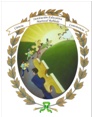 SECRETARIA DE EDUCACION MUNICIPIO DE MEDELLINSECRETARIA DE EDUCACION MUNICIPIO DE MEDELLINSECRETARIA DE EDUCACION MUNICIPIO DE MEDELLINCODIGO: GA-FEP-018                        INSTITUCION EDUCATIVA MARISCAL ROBLEDOFORMACION INTEGRAL PARA UNA MEJOR CALIDAD DE VIDAFORMACION INTEGRAL PARA UNA MEJOR CALIDAD DE VIDAFORMACION INTEGRAL PARA UNA MEJOR CALIDAD DE VIDAVERSION: 1                        INSTITUCION EDUCATIVA MARISCAL ROBLEDOACTIVIDADES DE RECUPERACIÓN DE PERIODO: 1AREA: CIENCIAS NATURALESAREA: CIENCIAS NATURALESFECHA: MARZO DE 2018GESTION ACADEMICAPROCESO DE EVALUACIONPROCESO DE EVALUACIONFECHA:MARZO DE 2018GRADO:TERCERONOMBRE ESTUDIANTE:NOMBRE ESTUDIANTE:NOMBRE ESTUDIANTE:DOCENTES: LILIANA MARÍA SEVERINODOCENTES: LILIANA MARÍA SEVERINOVEMOSOIMOSSABORES  OLORESCON EL TACTO SENTIMOS: